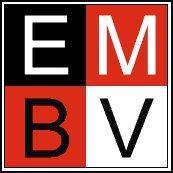 ESCUELA MODELO DE BELLA VISTAPLAN DE CONTINUIDAD PEDAGÓGICA SALAS DE 3 AÑOS NIVEL INICIAL ESTIMADAS FAMILIAS:            Ante los hechos acontecidos recientemente, es oportuno recordar y reafirmar la importancia del trabajo que en cada Institución se realiza, revalorizando los vínculos entablados con la comunidad, propiciando relaciones y afectos. Es por ello que se hace necesario recuperar la importancia de la prolongación de este vínculo para dar continuidad a lo construido comunitariamente. Se hace prioritario brindar a las familias propuestas para que transformen en el hogar las situaciones cotidianas, en momentos para compartir y disfrutar junto a los niños y niñas, que no concurrirán al jardín de infantes, por diferentes situaciones de emergencia.Creemos en su compromiso… Muchas Gracias, Las Seños.SUGERENCIAS DE ACTIVIDADES: Tener en cuenta que estas actividades se realizaran con los materiales y posibilidades que haya en casa, para no tener que salir.Trabajar y reforzar en familia límites, pautas de cuidado e higiene personal.Realizar una receta sencilla en familia y realizar anotaciones de los pasos a seguir.Decorar algún elemento o material que tengan en casa para reciclar, como por ejemplo una maceta, mueble, botella. Realizar actividades con movimientos utilizando el cuerpo. Pueden buscar videos por internet que sean del agrado de los niños. Todos los días elegir un cuento: libros que tengan en casa o pueden buscar en internet en formato digital. También pueden ser audiolibros para mirar y escuchar. Pueden ir intercalando, ya que el hecho de leerle a los niños es más rico e importante. Hacer el dibujo de por lo menos 2 cuentos leídos.Con ayuda de un adulto, realizar un títere del personaje que más me gusto de un cuento.Juegos de mesa, que tengan en casa: leer las reglas de juego y luego ponerlos en práctica. Collage con revistas: trozamos y pegamos, armando una composición. Buscar recetas de masa, con ingredientes que tengan en casa. Realizarlas, jugar en familia y sacar fotos. Realizo un muñeco con material descartable, luego le invento un nombre, y entre todos los integrantes de la familia, armamos una historia. Recuerden también reforzar los hábitos de prevención e higiene , entre todos podemos ayudar a que esta situación se revierta.